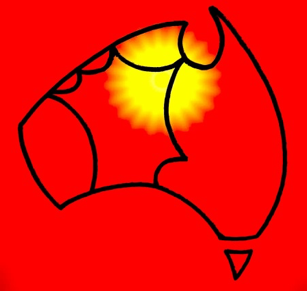 Australian Society for French StudiesMentoring Program 2020Expression of interest for MENTEEName: 		_________________________________________________Institution:	_________________________________________________Why would you like a mentor? (e.g. feedback on a grant application, preparation for a promotion application, guidance on your research strategy…): 	Do you have a potential mentor in mind, if s/he is available?		______________________________________________________Please send completed form to Dr. Leslie Barnes, ASFS Secretary, at leslie.barnes@anu.edu.au by May 15.